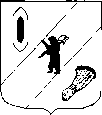 АДМИНИСТРАЦИЯ  ГАВРИЛОВ-ЯМСКОГОМУНИЦИПАЛЬНОГО  РАЙОНАПОСТАНОВЛЕНИЕ03.08.2021   № 664 Об утверждении Плана мероприятий АдминистрацииГаврилов-Ямского муниципального района по реализациина территории муниципального района в 2021 годуПослания Президента Российской ФедерацииФедеральному Собранию Российской Федерацииот 21 апреля 2021 годаВо исполнение Послания Президента Российской Федерации Федеральному Собранию Российской Федерации от 21 апреля 2021 года, руководствуясь постановлением Правительства Ярославской области от 1 июля 2021 года № 425-п «Об утверждении Плана мероприятий Правительства Ярославской области по  реализации на территории области в 2021 году Послания Президента Российской Федерации Федеральному Собранию Российской Федерации», статьей 26  Устава Гаврилов - Ямского муниципального района Ярославской области, АДМИНИСТРАЦИЯ МУНИЦИПАЛЬНОГО РАЙОНА ПОСТАНОВЛЯЕТ:1. Утвердить  План мероприятий Администрации Гаврилов - Ямского муниципального района по реализации на территории муниципального района в 2021 году Послания Президента Российской Федерации Федеральному Собранию Российской Федерации от 21 апреля 2021 года (Приложение).2. Постановление опубликовать в районной массовой газете «Гаврилов-Ямский вестник» и разместить на официальном сайте Администрации муниципального района.3. Постановление вступает в силу с момента подписания.Глава Администрациимуниципального района                                                                    А.А. КомаровПриложение к постановлению Администрации Гаврилов-Ямского муниципального районаот 03.08.2021  № 664ПЛАН мероприятий Администрации Гаврилов Ямского муниципального района по реализации на территории муниципального района в 2021 году Послания Президента Российской Федерации Федеральному Собранию Российской Федерации от 21 апреля 2021 года№п/п№п/пНаименование мероприятияНаименование мероприятияПланируемый результат мероприятия в натуральных измеримых показателяхПланируемый результат мероприятия в натуральных измеримых показателяхСрок исполненияСрок исполненияИсполнитель               (в установленном порядке)1122334451. Образование1. Образование1. Образование1. Образование1. Образование1. Образование1. Образование1. Образование1. Образование1.1Создание центров образования естественно-научной и технологической направленностей "Точка роста" в общеобразовательных организациях, расположенных в сельской местности и малых городах, в рамках федерального проекта "Современная школа" национального проекта "Образование"Создание центров образования естественно-научной и технологической направленностей "Точка роста" в общеобразовательных организациях, расположенных в сельской местности и малых городах, в рамках федерального проекта "Современная школа" национального проекта "Образование"созданы 3 центра образования естественно-научной и технологической направленностей "Точка роста"созданы 3 центра образования естественно-научной и технологической направленностей "Точка роста"сентябрьсентябрьУправление образования Администрации Гаврилов-Ямского муниципального района,Муниципальное общеобразовательное бюджетное учреждение «Средняя школа № 2 им. Д.В. Крылова»,Муниципальное общеобразовательное  учреждение «Средняя школа №3» г. Гаврилов-Ям,Муниципальное общеобразовательное учреждение «Вышеславская основная школа»Управление образования Администрации Гаврилов-Ямского муниципального района,Муниципальное общеобразовательное бюджетное учреждение «Средняя школа № 2 им. Д.В. Крылова»,Муниципальное общеобразовательное  учреждение «Средняя школа №3» г. Гаврилов-Ям,Муниципальное общеобразовательное учреждение «Вышеславская основная школа»1.2Оказание психолого-педагогической, методической и консультативной помощи гражданам, имеющим детейОказание психолого-педагогической, методической и консультативной помощи гражданам, имеющим детейоказание 200 консультационных услугоказание 200 консультационных услугв течение годав течение годаУправление образования Администрации Гаврилов-Ямского муниципального района,Муниципальное общеобразовательное бюджетное учреждение «Средняя школа № 2 им. Д.В. Крылова»,Муниципальное учреждение «Центр психолого-педагогической, медицинской и социальной помощи»Управление образования Администрации Гаврилов-Ямского муниципального района,Муниципальное общеобразовательное бюджетное учреждение «Средняя школа № 2 им. Д.В. Крылова»,Муниципальное учреждение «Центр психолого-педагогической, медицинской и социальной помощи»1.3Внедрение рабочих программ воспитания в общеобразовательных организацияхВнедрение рабочих программ воспитания в общеобразовательных организацияхвнедрение рабочих программ воспитания не менее чем в 13 общеобразовательных организациях районавнедрение рабочих программ воспитания не менее чем в 13 общеобразовательных организациях районасентябрьсентябрьУправление образования Администрации Гаврилов-Ямского муниципального района,Образовательные организацииУправление образования Администрации Гаврилов-Ямского муниципального района,Образовательные организации1.4Организация участия во Всероссийском проекте "Большая перемена", в рамках которого предусмотрена реализация проектов патриотической направленностиОрганизация участия во Всероссийском проекте "Большая перемена", в рамках которого предусмотрена реализация проектов патриотической направленностиобеспечение участия 300 обучающихсяобеспечение участия 300 обучающихсямарт - июльмарт - июльУправление образования Администрации Гаврилов-Ямского муниципального района,Образовательные организацииУправление образования Администрации Гаврилов-Ямского муниципального района,Образовательные организации2. Развитие здравоохранения, социальной сферы и культуры2. Развитие здравоохранения, социальной сферы и культуры2. Развитие здравоохранения, социальной сферы и культуры2. Развитие здравоохранения, социальной сферы и культуры2. Развитие здравоохранения, социальной сферы и культуры2. Развитие здравоохранения, социальной сферы и культуры2. Развитие здравоохранения, социальной сферы и культуры2. Развитие здравоохранения, социальной сферы и культуры2. Развитие здравоохранения, социальной сферы и культуры2.1Получение в безвозмездное пользование автомобильной техники. Заключение контрактов на поставку медицинской техники.Получение в безвозмездное пользование автомобильной техники. Заключение контрактов на поставку медицинской техники.Получение в безвозмездное пользование автомобильной техники. Заключение контрактов на поставку медицинской техники.Поставка автомобильной техники:класса «А» - 3 единицы;класса «В» - 2 единицы.Поставка 31 единицы медицинской техникиПоставка автомобильной техники:класса «А» - 3 единицы;класса «В» - 2 единицы.Поставка 31 единицы медицинской техникив течение годав течение годаДепартамент здравоохранения и фармации Ярославской области2.2Организация проведения профилактического медицинского осмотра и диспансеризации определенных группОрганизация проведения профилактического медицинского осмотра и диспансеризации определенных группОрганизация проведения профилактического медицинского осмотра и диспансеризации определенных групппроведен профилактический медицинский осмотр и/или диспансеризация:- подлежащих профилактическому медицинскому осмотру 1400 чел.;- подлежащих диспансеризации 2464 человек (1 этап);- подлежащих диспансеризации 80 человек (2 этап)проведен профилактический медицинский осмотр и/или диспансеризация:- подлежащих профилактическому медицинскому осмотру 1400 чел.;- подлежащих диспансеризации 2464 человек (1 этап);- подлежащих диспансеризации 80 человек (2 этап)в течение годав течение годаГосударственное учреждение здравоохранения Ярославской области  Гаврилов-Ямская центральная районная больница2.3Расширение программ лечения и реабилитации в амбулаторных и стационарных условиях лиц с заболеваниями, выявленными по результатам проведенных профилактических медицинских осмотров и диспансеризацииРасширение программ лечения и реабилитации в амбулаторных и стационарных условиях лиц с заболеваниями, выявленными по результатам проведенных профилактических медицинских осмотров и диспансеризацииРасширение программ лечения и реабилитации в амбулаторных и стационарных условиях лиц с заболеваниями, выявленными по результатам проведенных профилактических медицинских осмотров и диспансеризацииорганизована медицинская реабилитация:- пациентов с новой коронавирусной инфекцией COVID-19 и подозрением на новую коронавирусную инфекцию COVID-19;- взрослого населения с сердечно-сосудистыми заболеваниямиорганизована медицинская реабилитация:- пациентов с новой коронавирусной инфекцией COVID-19 и подозрением на новую коронавирусную инфекцию COVID-19;- взрослого населения с сердечно-сосудистыми заболеваниямив течение годав течение годаГосударственное учреждение здравоохранения Ярославской области  Гаврилов-Ямская центральная районная больница2.4Участие в реализации региональных программ «Борьба с сердечно-сосудистыми заболеваниями» и «Борьба с онкологическими заболеваниями», содержащих комплекс мероприятий, направленных на снижение смертности населения Ярославской области, в т.ч. Гаврилов-Ямского муниципального районаУчастие в реализации региональных программ «Борьба с сердечно-сосудистыми заболеваниями» и «Борьба с онкологическими заболеваниями», содержащих комплекс мероприятий, направленных на снижение смертности населения Ярославской области, в т.ч. Гаврилов-Ямского муниципального районаУчастие в реализации региональных программ «Борьба с сердечно-сосудистыми заболеваниями» и «Борьба с онкологическими заболеваниями», содержащих комплекс мероприятий, направленных на снижение смертности населения Ярославской области, в т.ч. Гаврилов-Ямского муниципального районаснижение смертности населения Гаврилов-Ямского МР:- от ишемической болезни сердца с 296,4 до 250,1 на 100 тыс. населения;- от онкологических заболеваний 176,2 до 165,0 на 100 тыс. населенияснижение смертности населения Гаврилов-Ямского МР:- от ишемической болезни сердца с 296,4 до 250,1 на 100 тыс. населения;- от онкологических заболеваний 176,2 до 165,0 на 100 тыс. населениядо 31 декабрядо 31 декабряГосударственное учреждение здравоохранения Ярославской области  Гаврилов-Ямская центральная районная больница2.5Оптимизация маршрутизации пациентов с гепатитом С (выявление, диагностика, лечение) в целях борьбы с распространением данного заболеванияОптимизация маршрутизации пациентов с гепатитом С (выявление, диагностика, лечение) в целях борьбы с распространением данного заболеванияОптимизация маршрутизации пациентов с гепатитом С (выявление, диагностика, лечение) в целях борьбы с распространением данного заболеванияснижение заболеваемости населения области гепатитом C на 2 процентаснижение заболеваемости населения области гепатитом C на 2 процентадо 31 декабрядо 31 декабряГосударственное учреждение здравоохранения Ярославской области  Гаврилов-Ямская центральная районная больница2.6Создание на базе муниципального бюджетного учреждения культуры «Гаврилов - Ямская межпоселенческая центральная районная библиотека - музей» виртуального читального зала государственного архива Ярославской областиСоздание на базе муниципального бюджетного учреждения культуры «Гаврилов - Ямская межпоселенческая центральная районная библиотека - музей» виртуального читального зала государственного архива Ярославской областиСоздание на базе муниципального бюджетного учреждения культуры «Гаврилов - Ямская межпоселенческая центральная районная библиотека - музей» виртуального читального зала государственного архива Ярославской областисоздание виртуального читального заласоздание виртуального читального заладо 31 декабрядо 31 декабряМуниципальное бюджетное учреждение культуры «Гаврилов - Ямская межпоселенческая центральная районная библиотека - музей»2.7Проведение капитального ремонта учреждений культуры:- Ремонт здания и помещений муниципального учреждения «Культурно-досуговый центр», Гаврилов-Ямский район, дер. Прошенино, ул. Черемуховая, д.5;- Ремонт здания муниципального учреждения культуры «Шопшинский культурно-досуговый центр», Гаврилов-Ямский район, с. Шопша, ул. Центральная, д.4Проведение капитального ремонта учреждений культуры:- Ремонт здания и помещений муниципального учреждения «Культурно-досуговый центр», Гаврилов-Ямский район, дер. Прошенино, ул. Черемуховая, д.5;- Ремонт здания муниципального учреждения культуры «Шопшинский культурно-досуговый центр», Гаврилов-Ямский район, с. Шопша, ул. Центральная, д.4Проведение капитального ремонта учреждений культуры:- Ремонт здания и помещений муниципального учреждения «Культурно-досуговый центр», Гаврилов-Ямский район, дер. Прошенино, ул. Черемуховая, д.5;- Ремонт здания муниципального учреждения культуры «Шопшинский культурно-досуговый центр», Гаврилов-Ямский район, с. Шопша, ул. Центральная, д.4отремонтировано не менее 2 учрежденийотремонтировано не менее 2 учрежденийдо 31 декабрядо 31 декабряМуниципальное учреждение культуры «Заячье-Холмский культурно-досуговый центр»,Муниципальное учреждение культуры «Шопшинский культурно-досуговый центр»2.8Укрепление института семьи в Гаврилов-Ямском муниципальном районе Ярославской области, продвижение среди молодежи позитивного образа семейных отношений и поддержка деятельности общественных объединений (клубов) молодых семей с перспективой сокращения используемых форм организации досуговой деятельности и преобладания социально ориентированной деятельности, в том числе семейного волонтерстваУкрепление института семьи в Гаврилов-Ямском муниципальном районе Ярославской области, продвижение среди молодежи позитивного образа семейных отношений и поддержка деятельности общественных объединений (клубов) молодых семей с перспективой сокращения используемых форм организации досуговой деятельности и преобладания социально ориентированной деятельности, в том числе семейного волонтерстваУкрепление института семьи в Гаврилов-Ямском муниципальном районе Ярославской области, продвижение среди молодежи позитивного образа семейных отношений и поддержка деятельности общественных объединений (клубов) молодых семей с перспективой сокращения используемых форм организации досуговой деятельности и преобладания социально ориентированной деятельности, в том числе семейного волонтерстваклубами и сообществами молодых семей проведено не менее 5 социально значимых мероприятий с количеством участников не менее 250 человекклубами и сообществами молодых семей проведено не менее 5 социально значимых мероприятий с количеством участников не менее 250 человекв течение годав течение годаМуниципальное учреждение «Молодежный центр»2.9Организация эффективного участия представителей молодежи Гаврилов-Ямского муниципального района Ярославской области в международных, всероссийских и межрегиональных мероприятиях, в том числе ежегодной форумной кампании, реализуемой Федеральным агентством по делам молодежиОрганизация эффективного участия представителей молодежи Гаврилов-Ямского муниципального района Ярославской области в международных, всероссийских и межрегиональных мероприятиях, в том числе ежегодной форумной кампании, реализуемой Федеральным агентством по делам молодежиОрганизация эффективного участия представителей молодежи Гаврилов-Ямского муниципального района Ярославской области в международных, всероссийских и межрегиональных мероприятиях, в том числе ежегодной форумной кампании, реализуемой Федеральным агентством по делам молодежиучастие представителей молодежи Гаврилов-Ямского района не менее чем в 5 мероприятиях (форумах, слетах, фестивалях и других мероприятиях)участие представителей молодежи Гаврилов-Ямского района не менее чем в 5 мероприятиях (форумах, слетах, фестивалях и других мероприятиях)в течение годав течение годаУправление культуры, туризма, спорта и молодежной политики Администрации Гаврилов-Ямского муниципального района,Муниципальное учреждение «Молодежный центр»2.10Оказание консультативной помощи семьям, находящимся в трудной жизненной ситуации, воспитывающим несовершеннолетних детей, о порядке получения адресной материальной помощи:- на проведение социально-медицинской реабилитации несовершеннолетних детей;- на обеспечение жизнедеятельности детей в возрасте от полутора до трех лет (оказывается единственному родителю, признанному малоимущим);- на приобретение имущества (за исключением жилого помещения) в связи с повреждением (утратой) имущества в результате пожара и семьям, в которых одновременно родились трое и более детей (по выбору семьи адресная материальная помощь оказывается в целях улучшения жилищных условий, приобретения жилого помещения (семьям, состоящим на учете в качестве нуждающихся в жилых помещениях) или обеспечения жизнедеятельности троих и более детей, рожденных одновременно)Оказание консультативной помощи семьям, находящимся в трудной жизненной ситуации, воспитывающим несовершеннолетних детей, о порядке получения адресной материальной помощи:- на проведение социально-медицинской реабилитации несовершеннолетних детей;- на обеспечение жизнедеятельности детей в возрасте от полутора до трех лет (оказывается единственному родителю, признанному малоимущим);- на приобретение имущества (за исключением жилого помещения) в связи с повреждением (утратой) имущества в результате пожара и семьям, в которых одновременно родились трое и более детей (по выбору семьи адресная материальная помощь оказывается в целях улучшения жилищных условий, приобретения жилого помещения (семьям, состоящим на учете в качестве нуждающихся в жилых помещениях) или обеспечения жизнедеятельности троих и более детей, рожденных одновременно)Оказание консультативной помощи семьям, находящимся в трудной жизненной ситуации, воспитывающим несовершеннолетних детей, о порядке получения адресной материальной помощи:- на проведение социально-медицинской реабилитации несовершеннолетних детей;- на обеспечение жизнедеятельности детей в возрасте от полутора до трех лет (оказывается единственному родителю, признанному малоимущим);- на приобретение имущества (за исключением жилого помещения) в связи с повреждением (утратой) имущества в результате пожара и семьям, в которых одновременно родились трое и более детей (по выбору семьи адресная материальная помощь оказывается в целях улучшения жилищных условий, приобретения жилого помещения (семьям, состоящим на учете в качестве нуждающихся в жилых помещениях) или обеспечения жизнедеятельности троих и более детей, рожденных одновременно)5 семей5 семейдо 31 декабрядо 31 декабряУправление социальной защиты населения и труда Администрации Гаврилов-Ямского муниципального района3. Развитие экономики и улучшение делового климата3. Развитие экономики и улучшение делового климата3. Развитие экономики и улучшение делового климата3. Развитие экономики и улучшение делового климата3. Развитие экономики и улучшение делового климата3. Развитие экономики и улучшение делового климата3. Развитие экономики и улучшение делового климата3. Развитие экономики и улучшение делового климата3. Развитие экономики и улучшение делового климата3.1Государственная поддержка юридических лиц и индивидуальных предпринимателей при трудоустройстве безработных граждан (стимулирующие выплаты осуществляются через Фонд социального страхования в минимальном размере оплаты труда) Государственная поддержка юридических лиц и индивидуальных предпринимателей при трудоустройстве безработных граждан (стимулирующие выплаты осуществляются через Фонд социального страхования в минимальном размере оплаты труда) трудоустройство 20 человек из числа безработных граждан, вставших на учет до 01.01.2021трудоустройство 20 человек из числа безработных граждан, вставших на учет до 01.01.2021до 31 декабрядо 31 декабряГаврилов-Ямское отделение государственного казенного учреждения Ярославской области Центра занятости населения города ЯрославляГаврилов-Ямское отделение государственного казенного учреждения Ярославской области Центра занятости населения города Ярославля3.2Приведение в нормативное состояние автомобильных дорог муниципального значения Гаврилов-Ямского муниципального районаПриведение в нормативное состояние автомобильных дорог муниципального значения Гаврилов-Ямского муниципального районаприведение в нормативное состояние не менее 0,6 км автомобильных дорогприведение в нормативное состояние не менее 0,6 км автомобильных дорогв течение годав течение годаУправление жилищно-коммунального хозяйства, капитального строительства и природопользованияУправление жилищно-коммунального хозяйства, капитального строительства и природопользования3.3Увеличение объема жилищного строительства в рамках регионального проекта "Жилье"Увеличение объема жилищного строительства в рамках регионального проекта "Жилье"объем жилищного строительства 10,5 тыс. кв. мобъем жилищного строительства 10,5 тыс. кв. мдо 31 декабрядо 31 декабряУправление жилищно-коммунального хозяйства, капитального строительства и природопользованияУправление жилищно-коммунального хозяйства, капитального строительства и природопользования3.4Газификация населенных пунктов Гаврилов-Ямского муниципального района (строительство межпоселковых газопроводов и распределительных газовых сетей с вводом их в эксплуатацию) в рамках постановления Правительства области от 31.03.2017 N 252-п "О региональной программе "Газификация и модернизация жилищно-коммунального хозяйства, промышленных и иных организаций Ярославской области" на 2017 - 2021 годы"Газификация населенных пунктов Гаврилов-Ямского муниципального района (строительство межпоселковых газопроводов и распределительных газовых сетей с вводом их в эксплуатацию) в рамках постановления Правительства области от 31.03.2017 N 252-п "О региональной программе "Газификация и модернизация жилищно-коммунального хозяйства, промышленных и иных организаций Ярославской области" на 2017 - 2021 годы"построение внутрипоселковых газопроводов протяженностью 3,3 кмпостроение внутрипоселковых газопроводов протяженностью 3,3 кмдо 31 декабрядо 31 декабряУправление жилищно-коммунального хозяйства, капитального строительства и природопользованияУправление жилищно-коммунального хозяйства, капитального строительства и природопользования